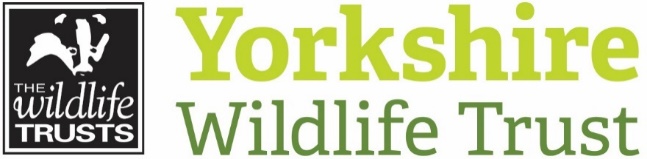 Potteric Carr HighlightsDecember 2019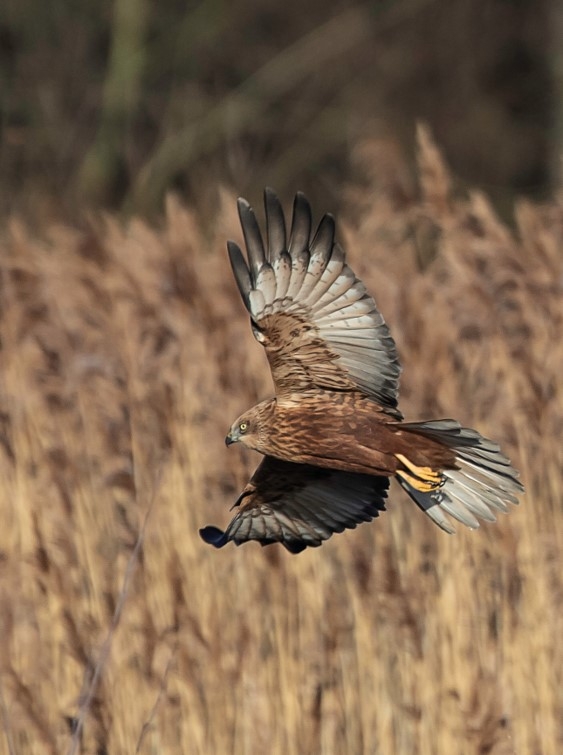 Marsh Harrier © Barry Wardley.Starlings © Allen Holmes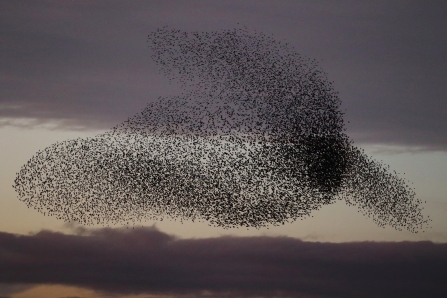 Water rail ©Michael Short.                                    Goldcrest ©Keith Horton 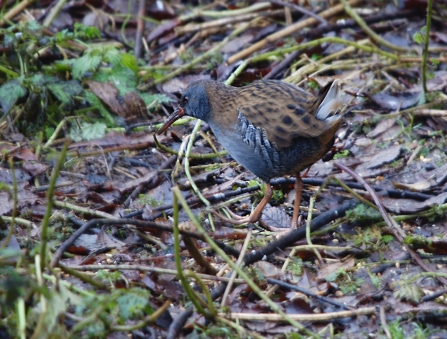 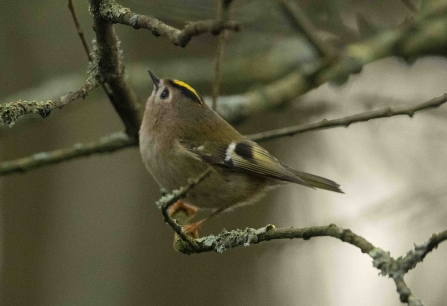 The staring murmuration continued to put on an n impressive display, slowly moving nearer to Hawthorn Bank as the month progressed. A minimum of 100,000 birds were involved at its peak during mid-month.The gull roost continued to build also during December almost going unnoticed by those admiring the starlings, although several hundred herring. black headed and great black backed gulls arrived most evenings.Chiffchaff was recorded again during the month completing a full twelve months of records on site. As expected lesser spotted woodpecker was  also seen on a few occasions- the next three months being the best time of year to catch up with Potteric’ s most elusive resident bird. Winter visitors were represented this month with an increase in recorded woodcock, golden plover (55 were seen on the 1st) fieldfare and redwing.The year ended with a very respectful list of 166 species seen within the recording area. This was up on 2018’s total of 163 but 2 species short of the all-time record of 168.  Of the total seen, 157 species were solely recorded on Potteric Carr itself.Sixty-three species bred this year, with bearded tit undoubtable being the highlight. This represents the last target species to bread on Huxter Well Marsh since its creation back in the early 2000’s, complementing the breeding bittern and marsh harrier the reserve holds. 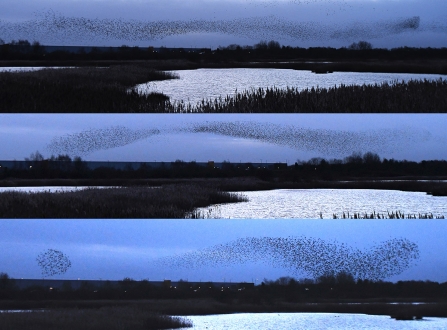 ©Ian Parnell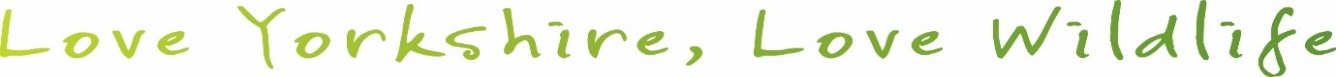 LIST OF BIRDSRECORDED IN 2019JanFebMarAprMayJunJulAugSepOctNovDecMute Swan Whooper Swan IPIPPink-footed Goose Greylag Goose Canada Goose Barnacle Goose Egyptian Goose IPIPIPIPShelduck  Mandarin Duck Wigeon  Gadwall  Teal  Mallard  Pintail  Garganey  IPShoveler  Red-crested Pochard Pochard  Tufted Duck Goldeneye  IPGoosander  IPRed-legged Partridge Grey Partridge IPIPIPIPPheasant  Gannet  Cormorant  Bittern  Little Egret Great White EgretGrey Heron Spoonbill  Little Grebe Great Crested GrebeSlavonian Grebe Black-necked Grebe IPRed Kite Marsh Harrier Hen Harrier Sparrowhawk  Buzzard  Osprey  Kestrel  Merlin  IPHobby  Peregrine  Water Rail Spotted Crake Moorhen  Coot  Crane  Avocet  Oystercatcher  Golden Plover Grey Plover Lapwing  Little Ringed PloverRinged Plover IPIPIPWhimbrel  IPIPCurlew  Black-tailed Godwit Bar-tailed Godwit IPTurnstone  IPIPKnot  Ruff  Sanderling  IPDunlin  IPCommon Sandpiper IPGreen Sandpiper IPIPIPSpotted Redshank Greenshank  Wood Sandpiper Redshank  IPIPJack Snipe IPIPWoodcock  Snipe  Black Tern IPIPCommon Tern Arctic Tern IPKittiwake  IPBlack-headed Gull Little Gull IPMediterranean Gull Common Gull Lesser Black-backed GullHerring Gull Yellow-legged Gull IPCaspian Gull Iceland Gull Glaucous Gull Great Black-backed Gull Rock Dove / Feral Pigeon Stock Dove Woodpigeon  Collared Dove Turtle Dove Ring-necked Parakeet Cuckoo  Barn Owl Tawny Owl Long-eared Owl Swift  Kingfisher  Green Woodpecker Great Spotted WoodpeckerLesser Spotted WoodpeckerMagpie  Jay  Jackdaw  Rook  Carrion Crow Raven IPIPGoldcrest  Firecrest  Blue Tit Great Tit Coal Tit Willow Tit Marsh Tit Bearded Tit Skylark  IPIPIPSand Martin Swallow  House Martin Cetti’s Warbler Long-tailed Tit Chiffchaff  Willow Warbler Blackcap  Garden Warbler Lesser Whitethroat Whitethroat  Grasshopper Warbler Sedge Warbler Reed Warbler Nuthatch  Treecreeper  Wren  Starling  Ring Ouzel Blackbird  Fieldfare  IPSong Thrush Redwing  Mistle Thrush IPSpotted Flycatcher Robin  Pied Flycatcher Redstart  Whinchat  IPStonechat  Wheatear  IPIPDunnock  House Sparrow Tree Sparrow Yellow Wagtail IPIPGrey Wagtail IPPied Wagtail Meadow Pipit IPIPRock Pipit IPWater Pipit IPIPIPChaffinch  Brambling  Greenfinch  Goldfinch  Siskin  Linnet  IPIPIPTwiteIPLesser Redpoll Common/Mealy Redpoll Bullfinch  Yellowhammer  IPIPIPIPIPIPIPReed Bunting Total species recordedMonth9510210812812094106110110928982year to date 201995104120146154154156160162164166166year to date for 20188498111134144145148153157159162163